Great Bradley Church, Suffolk: Grave Number 129 A member of Nice family with only the odd letter visible on the Headstone but with E N N 185? and T N 1851 on the foot stone 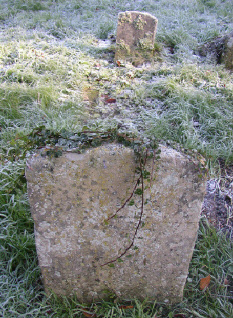 